Üst YönetimDaire BaşkanıŞube Müdürüİdari Personel Yazışma Birimi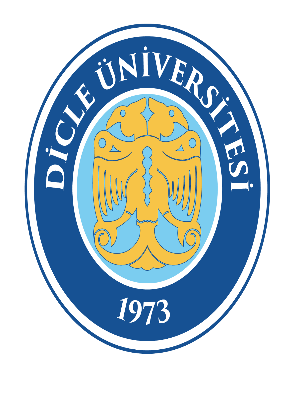 PERSONEL DAİRE BAŞKANLIĞIİDARİ YAZIŞMA BİRİMİSÖZLEŞMELİ PERSONEL ALIM İŞLEMLERİ  İŞ AKIŞ ŞEMASIDoküman KoduPDB-İA-030PERSONEL DAİRE BAŞKANLIĞIİDARİ YAZIŞMA BİRİMİSÖZLEŞMELİ PERSONEL ALIM İŞLEMLERİ  İŞ AKIŞ ŞEMASIYürürlük Tarihi24.08.2022PERSONEL DAİRE BAŞKANLIĞIİDARİ YAZIŞMA BİRİMİSÖZLEŞMELİ PERSONEL ALIM İŞLEMLERİ  İŞ AKIŞ ŞEMASIRevizyon Tarihi/No00/00